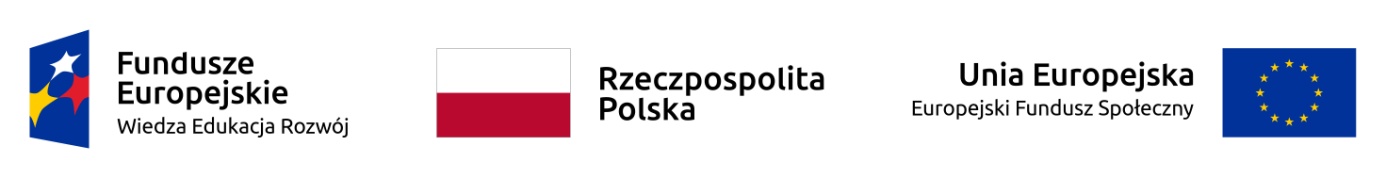 OGŁOSZENIE O ZMIANIE OGŁOSZENIA O ZAMÓWIENIU NA USŁUGI SPOŁECZNE O WARTOŚCI PONIŻEJ 750 000 EURO Z DNIA 24.02.2020 r.Postępowanie o udzielenie zamówienia prowadzone na podstawie przepisów określonych 
w Rozdziale 6 „Zamówienia na usługi społeczne i inne szczególne usługi”, art. 138o ustawy 
z dnia 29 stycznia 2004 roku Prawo zamówień publicznych (Dz. U. z 2019 r., poz. 1843)na usługi szkoleniowe na 2020 rok dla osób bezrobotnych i innych uprawnionych osób zarejestrowanych w Miejskim Urzędzie Pracy w Lublinie, uczestników projektu pt:„Aktywizacja osób młodych pozostających bez pracy w mieście Lublin (V), finansowanego w całości ze środków publicznych, współfinansowanego z Europejskiego Funduszu Społecznego w ramach Osi Priorytetowej I Rynek pracy otwarty dla wszystkich, Działanie 1.1 Wsparcie osób młodych pozostających bez pracy na regionalnym rynku pracy – projekty pozakonkursowe,  Poddziałanie 1.1.1 Wsparcie udzielane z Europejskiego Funduszu Społecznego w ramach Programu Operacyjnego Wiedza Edukacja Rozwój.ZAMAWIAJĄCYMiejski Urząd Pracy w Lublinie	ul. Niecała 14	20-080 Lublin	tel. /81/ 466-52-00		fax  /81/ 466-52-01e-mail: przetarg@mup.lublin.pl		REGON 431213647		NIP 7122524848	godziny pracy: poniedziałek – piątek  7.30 – 15.30strona BIP -   https:/biuletyn.lublin.eu/MUPZMIANY W OGŁOSZENIU :1. Miejsce, w którym znajduje się zmieniany tekst: Rozdział IV – Opis przedmiotu zamówienia, część I, II, III; Rozdział XVII - 	INFORMACJA O FORMALNOŚCIACH, JAKIE POWINNY ZOSTAĆ DOPEŁNIONE PO WYBORZE OFERTY W CELU ZAWARCIA UMOWY W SPRAWIE ZAMÓWIENIA PUBLICZNEGO w pkt dotyczących obowiązku wykonawcy przekazania po zakończonym szkoleniu dokumentów potwierdzających ukończenie szkolenia:W ogłoszeniu jest: „  zaświadczenia zgodnego ze wzorem zaświadczenia zawartym w rozporządzeniu Ministra Edukacji Narodowej z dnia 19 marca 2019 r. w sprawie Kształcenia ustawicznego w formach pozaszkolnych (DZ. U. z 2019r poz. 652 ) - Załącznik Nr 3 rozporządzenia oraz dodatkowo suplement do zaświadczenia o ukończenia kursu.W ogłoszeniu powinno być:„ zaświadczenia zgodnego z § 22 rozporządzenia Ministra Edukacji Narodowej z dnia 19 marca 2019 r. w sprawie kształcenia ustawicznego w formach pozaszkolnych (Dz. U. z 2019r.  poz. 652) - oraz dodatkowo suplement do zaświadczenia o ukończeniu kursu”.2. Miejsce, w którym znajduje się zmieniany tekst: Rozdział IV – Opis przedmiotu zamówienia, część III postępowania:Tekst, który należy zmienić:„c) wzór świadectwa kwalifikacji UDT zgodny ze wzorem zawartym w załączniku nr 2 rozporządzenia Ministra Przedsiębiorczości i Technologii z dnia 21.05.2019 r. w sprawie sposobu i trybu sprawdzania kwalifikacji wymaganych przy obsłudze i konserwacji technicznych oraz sposobu i trybu przedłużania okresu ważności zaświadczeń kwalifikacyjnych.W ogłoszeniu powinno być:„c) świadectwo kwalifikacji UDT zgodne ze wzorem zawartym w załączniku nr 2 rozporządzenia Ministra Przedsiębiorczości i Technologii z dnia 21.05.2019 r. 
w sprawie sposobu i trybu sprawdzania kwalifikacji wymaganych przy obsłudze 
i konserwacji technicznych oraz sposobu i trybu przedłużania okresu ważności zaświadczeń kwalifikacyjnych.”; 3. Miejsce, w którym znajduje się zmieniany tekst: Rozdział VI ust.  VI.5Tekst, który należy zmienić:„ VI.5. Wykonawca może w celu potwierdzenia spełniania warunków udziału w postępowaniu, 
w stosownych sytuacjach oraz w odniesieniu do konkretnego zamówienia, lub jego części, polegać na zdolnościach technicznych lub zawodowych lub sytuacji finansowej lub ekonomicznej innych podmiotów, niezależnie od charakteru prawnego łączących go z nim stosunków prawnych.      Wykonawca, który polega na zdolnościach lub sytuacji innych podmiotów, musi udowodnić zamawiającemu, że realizując zamówienie, będzie dysponował niezbędnymi zasobami tych podmiotów, w szczególności dołączając do oferty zobowiązanie tych podmiotów do oddania mu do dyspozycji niezbędnych zasobów na potrzeby realizacji zamówienia (w formie oryginału lub kopii potwierdzonej za zgodność z oryginałem przez podmiot na zasoby, którego Wykonawca się powołuje) według wzoru stanowiącego załącznik nr 11 do Ogłoszenia.      Z zobowiązania lub innych dokumentów potwierdzających udostępnienie zasobów przez inne podmioty musi bezspornie i jednoznacznie wynikać w szczególności:- zakres dostępnych wykonawcy zasobów innego podmiotu;- sposób wykorzystania zasobów innego podmiotu, przez wykonawcę, przy wykonywaniu zamówienia publicznego;- zakres i okres udziału innego podmiotu przy wykonywaniu zamówienia publicznego;- czy podmiot, na zdolnościach którego wykonawca polega w odniesieniu do warunków udziału postępowaniu dotyczących wykształcenia, kwalifikacji zawodowych lub doświadczenia, zrealizuje usługi, których wskazane zdolności dotyczą.Dla swej skuteczności zobowiązanie musi zostać złożone przez osobę/osoby uprawnione do reprezentowania podmiotu trzeciego w powyższym zakresie. Zobowiązanie złożone przez osobę nieuprawnioną nie dowodzi udostępnienia zasobu przez podmiot trzeci”.W ogłoszeniu powinno być:„VI.5. Wykonawca może w celu potwierdzenia spełniania warunków udziału w postępowaniu, 
w stosownych sytuacjach oraz w odniesieniu do konkretnego zamówienia, lub jego części, polegać na zdolnościach technicznych lub zawodowych lub sytuacji finansowej lub ekonomicznej innych podmiotów, niezależnie od charakteru prawnego łączących go z nim stosunków prawnych.      Wykonawca, który polega na zdolnościach lub sytuacji innych podmiotów, musi udowodnić zamawiającemu, że realizując zamówienie, będzie dysponował niezbędnymi zasobami tych podmiotów, w szczególności dołączając do oferty zobowiązanie tych podmiotów do oddania mu do dyspozycji niezbędnych zasobów na potrzeby realizacji zamówienia (w formie oryginału lub kopii potwierdzonej za zgodność z oryginałem przez podmiot na zasoby, którego Wykonawca się powołuje) według wzoru stanowiącego załącznik nr 11 do Ogłoszenia.      Z zobowiązania lub innych dokumentów potwierdzających udostępnienie zasobów przez inne podmioty musi bezspornie i jednoznacznie wynikać w szczególności:- zakres dostępnych wykonawcy zasobów innego podmiotu;- sposób wykorzystania zasobów innego podmiotu, przez wykonawcę, przy wykonywaniu zamówienia publicznego;- zakres i okres udziału innego podmiotu przy wykonywaniu zamówienia publicznego;- czy podmiot, na zdolnościach którego wykonawca polega w odniesieniu do warunków udziału postępowaniu dotyczących wykształcenia, kwalifikacji zawodowych lub doświadczenia, zrealizuje usługi, których wskazane zdolności dotyczą.     Dla swej skuteczności zobowiązanie musi zostać złożone przez osobę/osoby uprawnione do reprezentowania podmiotu trzeciego w powyższym zakresie. Zobowiązanie złożone przez osobę nieuprawnioną nie dowodzi udostępnienia zasobu przez podmiot trzeci.       Kopie innych dokumentów dotyczących udostępnienia zasobów niezbędnych do realizacji zamówienia również wymagają poświadczeniu za zgodność z oryginałem przez podmiot, na którego zdolnościach lub sytuacji polega wykonawca.”4.  Miejsce, w którym znajduje się zmieniany tekst:ROZDZIAŁ XIII ust. 20  Ogłoszenia o zamówieniu :W ogłoszeniu jest:„20. Ofertę należy składać w zapieczętowanej lub w inny trwały sposób zabezpieczonej kopercie 
z nazwą i adresem Wykonawcy oraz dopiskiem:      ZAMÓWIENIE NA USŁUGI SPOŁECZNE  – część ……( nazwa szkolenia) …………  - NIE OTWIERAĆ PRZED - 26 lutego 2020 r. przed godz. 10:30. Wykonawca może wprowadzić zmiany lub wycofać złożoną przez siebie ofertę pod warunkiem, że nastąpi to przed wyznaczonym przez zamawiającego ostatecznym terminem składania ofert. Koperta będzie dodatkowo oznaczona określeniem „zmiana” lub „wycofanie”.UWAGA!!!W przypadku nieprawidłowego zaadresowania koperty, Zamawiający nie bierze odpowiedzialności za złe skierowanie przesyłki lub jej przedterminowe otwarcie.”					W ogłoszeniu powinno być:„20. Ofertę należy składać w zapieczętowanej lub w inny trwały sposób zabezpieczonej kopercie 
z nazwą i adresem Wykonawcy oraz dopiskiem:      ZAMÓWIENIE NA USŁUGI SPOŁECZNE  – część ……( nazwa szkolenia) …………  - NIE OTWIERAĆ PRZED - 27 lutego 2020 r. przed godz. 10:30. Wykonawca może wprowadzić zmiany lub wycofać złożoną przez siebie ofertę pod warunkiem, że nastąpi to przed wyznaczonym przez zamawiającego ostatecznym terminem składania ofert. Koperta będzie dodatkowo oznaczona określeniem „zmiana” lub „wycofanie”.UWAGA!!! W przypadku nieprawidłowego zaadresowania koperty, Zamawiający nie bierze odpowiedzialności za złe skierowanie przesyłki lub jej przedterminowe otwarcie.”	5.  Miejsce, w którym znajduje się zmieniany tekst: ROZDZIAŁ XIV ust. 1 i 2  Ogłoszenia o zamówieniu :W ogłoszeniu jest:„1. Miejsce i termin składania ofert:•	Miejski Urząd Pracy w Lublinie, ul. Niecała 14, punkt kancelaryjny (hol na parterze )•	Do  26.02.2020 r. godz.: 10.00Oferty złożone po terminie będą zwrócone niezwłocznie Wykonawcom.2. Miejsce i termin otwarcia ofert:Miejsce: Miejski Urząd Pracy w Lublinie, ul. Niecała 14, pok. 301 (III piętro)Termin:  26.02.2020 r. godz.: 10.30”.					W ogłoszeniu powinno być:„1. Miejsce i termin składania ofert:•	Miejski Urząd Pracy w Lublinie, ul. Niecała 14, punkt kancelaryjny (hol na parterze )•	Do  27.02.2020 r. godz.: 10.00Oferty złożone po terminie będą zwrócone niezwłocznie Wykonawcom.2. Miejsce i termin otwarcia ofert:Miejsce: Miejski Urząd Pracy w Lublinie, ul. Niecała 14, pok. 301 (III piętro)            Termin:  27.02.2020 r. godz.: 10.30”.Z up. Prezydenta Miasta Lublin    									  DYREKTOR  							          Miejskiego Urzędu Pracy w Lublinie                      mgr Katarzyna Kępa